Look at the picture and answer the questions.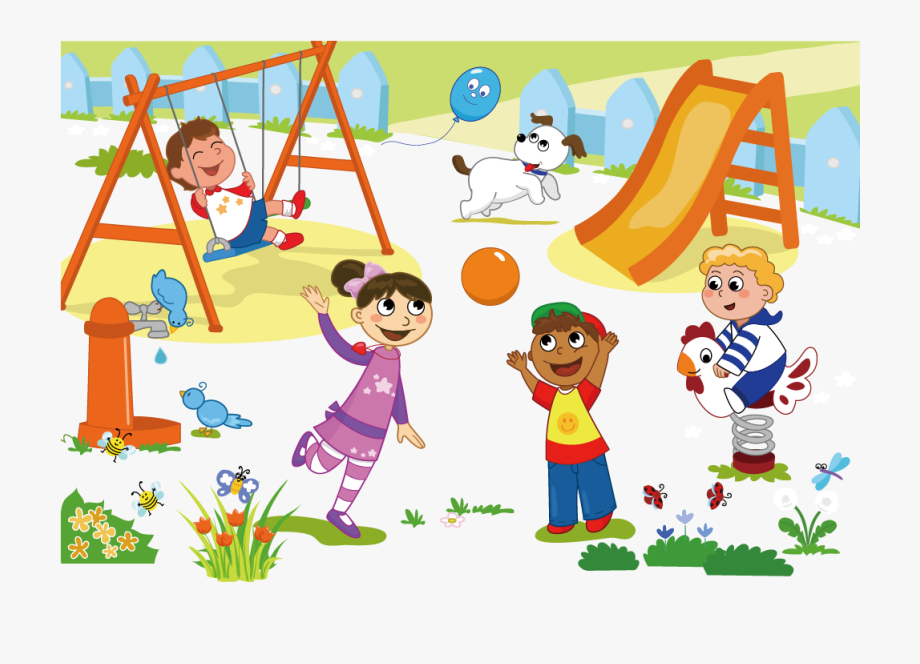 Where is the boy in blue shorts?What are the girl in pink dress and the boy with a hat doing?Where is the slide?What is the dog doing?What animals are there?2. Do you go to the playground with your friends?3. What do you do in the playground?Answer keya) He is on the swing.b) They are playing with the ball.c) The slide is next to the swing.d) The dog is running.e) There are birds, butterflies and a dog.Yes, I do/No, I don’t. I play ……. (the student’s choice of playing)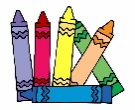 Name: ____________________________    Surname: ____________________________    Nber: ____   Grade/Class: _____Name: ____________________________    Surname: ____________________________    Nber: ____   Grade/Class: _____Name: ____________________________    Surname: ____________________________    Nber: ____   Grade/Class: _____Assessment: _____________________________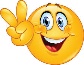 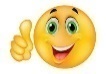 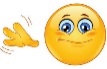 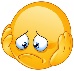 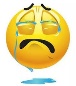 Date: ___________________________________________________    Date: ___________________________________________________    Assessment: _____________________________Teacher’s signature:___________________________Parent’s signature:___________________________